Projet bouées cardinalesSéance 2.2 - Introduction des conditions - affichage LCD - capteur de lumièreProtocole d'installation :Relier la carteLancer le programmeFaire les vérifications de connexionRelier correctement la diode (penser à déconnecter la carte quand on relie un composant)Relier correctement l'interrupteur (penser à déconnecter la carte quand on relie un composant)Relier le capteur de lumière (penser à déconnecter la carte quand on relie un composant)Relier l'écran LCD (penser à déconnecter la carte quand on relie un composant)Utilisation de la brique si - sinon :Utiliser l'interrupteur pour allumer la diode et éteindre la diode.Utilisation de la brique écrire sur un écran LCD pour afficher la valeur fournie par le capteur de lumière sur un écran LCD. Vérifier le fonctionnement. Faire une impression écran et l’insérer dans le document texte fourni : CR-02-2-GXXRemplacer XX par votre numéro de groupe et enregistrer. Nom du blocImageBibliothèque ActionSi - sinon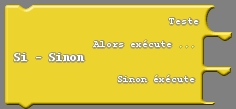 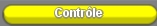 Si la condition est réalisée alors fait une action sinon fait une autre action Commutateur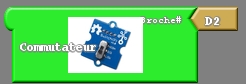 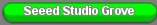 Permet de faire un test « haut »Capteur lumière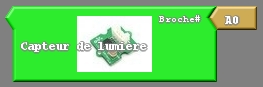 Mesure l’intensité lumineuseColler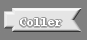 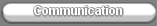 Permet de lier des formes de blocs différentesLCD I2C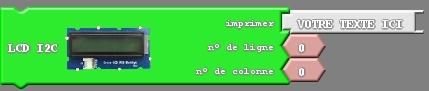 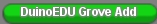 Affiche des textes 